Putování s Mikešovým pasem – časově neomezená turistická aktivita pro všechny  Možná jste slyšeli, četli nebo přímo zažili letošní květnový pochod Cestou kocoura Mikeše, který veřejnosti otevřel revitalizovanou a prodlouženou trasu stezky pro pěší, cyklisty i koloběžkáře. Nová Cesta kocoura Mikeše označená logem kocourovy boty má 14 zastavení s cedulemi, kde jsou popsány příběhy z knihy Kocour Mikeš.Trasu si lze projít či projet kdykoliv, stejně tak si na ní můžete od června kdykoliv zkusit putování s Mikešovým pasem. Není nic jednoduššího, než si v některém z „ladovských“ informačních center či u partnerů (seznam na našem webu) vyzvednout Mikešův pas nebo si jej stáhnout a vytisknout z našich webových stránek. Z pohádkové trasy hned tak nesejdete, provázet vás budou žulové kilometrovníky vedoucí z Hrusic, odkud černý kocourek pocházel až do asi 25 kilometrů vzdáleného Mukařova. Putování tam končí, protože Mikeše zde zachránil před utonutím cirkus Kludský, a vyrazil s ním dál do světa. Kromě toho vás čeká v pase kvíz, odpovědi najdete možná přímo na cedulích na trase.Motivací pro absolvování Mikešova putování může být nejen objevování ojedinělého pohádkového příběhu o po dvou chodícím a mluvícím kocourovi z pera Josefa Lady, ale také odměna za splnění úkolů z pasu. Můžete získat pamětní minci nebo sběratelskou vizitku/nálepku Cesty kocoura Mikeše, dle vašeho výběru. K vyzvednutí budou odměny opět v „ladovských“ infocentrech a u partnerů Ladova kraje. Putování s pasem si rozložte dle svých možností, do více dní či měsíců, nejde o čas, ale o to, užít si místa, která ještě neznáte a seznámit děti s odkazem Josefa Lady pojícím se s naším regionem. Do pasu stačí nasbírat 4 razítka, jedno však musí být z Hrusic, odkud byste měli stejně jako Mikeš, putování začít a poslední z Mukařova, kde kocourek opouští Ladův kraj a vydává se dál do světa. Seznam logem boty označených razítkovacích míst ze sedmi obcí na trase naleznete na našich webových stránkách a přes QR kód i v Mikešově pase. V každé z obcí na trase lze najít něco zajímavého, např. hned v Hrusicích Památník rodiny Ladových s krásnými kresbami a zážitkovou zahrádkou. Zde navíc můžete i získat Mikešův pas s prvním razítkem. V cílovém Mukařově uvidíte, kromě vzácného kostela a venkovní řezbářské expozice i nový vyřezávaný Mikešův pomník, jako symbol konce kocourkova putování tímto regionem. Budeme rádi, když vás cesta inspiruje k přečtení dalších dobrodružství, která Mikeš zažíval, než se ze světa zase vrátil domů a možná i k dalším turistickým či cyklistickým výpravám po Ladově kraji.    Za celý Dobrovolný svazek obcí Vám všem přejeme příjemné putování.    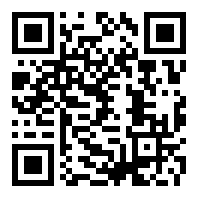 